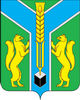 Контрольно-счетная палатамуниципального образования «Заларинский район»З А К Л Ю Ч Е Н И Е  № 14/07-зКонтрольно-счетной палаты МО «Заларинский  район»  по результатамвнешней проверки годового отчета об исполнении  бюджетаТроицкого муниципального  образования за 2022 год28 апреля  2023 года                                                                                п.ЗалариНастоящее заключение подготовлено мною, председателем КСП МО «Заларинский район» Зотовой Т.В., в соответствии с требованиями ст.264.4 Бюджетного Кодекса РФ.Проверка  по указанному вопросу проведена  на основании соглашения о передаче Контрольно-счетной палате МО «Заларинский район» полномочий по осуществлению муниципального финансового контроля №  9-22 от 26 декабря  2022 года, Положения о КСП МО «Заларинский район», плана работы КСП на 2023 год, поручения председателя КСП от 17.04.2023 года  № 10-п, с учетом стандарта внешнего муниципального финансового контроля СВМФК - 6 «Порядок организации и проведения Контрольно-счетной палатой МО «Заларинский район» внешней проверки годового отчета об исполнении бюджета поселения МО «Заларинский район». Общие положенияВ ходе проверки были проанализированы нормативно-правовые акты администрации Троицкого муниципального образования, документы по начислению заработной платы, бухгалтерские и банковские документы за 2022 год, годовая бюджетная отчетность за 2022 и 2021 годы.Троицкое муниципальное образование ( далее – поселение, МО) является сельским поселением, с административным центром в с.Троицк, Заларинского района. В состав территории поселения входит 8 населенных пунктов: село Троицк, д.Сорты, д.Заблагар, д.Дмитриевка, участок Мостовка, заимки Замазчикова, Шабалина и Щербакова. Согласно данным статистического бюллетеня Иркутскстата, численность постоянного населения  Троицкого МО по состоянию на 1 января 2022 года составляла 1983 человека, то есть не изменилась по сравнению с данными на 1 января 2021 года.  Ответственными за финансово-хозяйственную деятельность в поселении за проверяемый период являлись: с правом первой подписи -  глава администрации поселения Бородин Олег Борисович, с правом второй подписи – ведущий  специалист Николаенко Елена Владимировна.Согласно Уставу, глава администрации поселения исполняет полномочия председателя Думы поселения, численность депутатов Думы составляет 10 человек.  Дума поселения не обладает правом  юридического лица, депутаты Думы осуществляют свои полномочия  не на постоянной основе.Кассовое обслуживание исполнения бюджета поселения осуществляется казначейским отделом Комитета по экономике и финансам Администрации МО «Заларинский район», в котором Администрации Троицкого  МО открыт лицевой счет получателя  бюджетных средств – 97801011769. В УФК по Иркутской области  Троицкому МО  открыт лицевой счет распорядителя бюджетных средств – 02343017690, ИНН – 3814010130, КПП- 381401001.В связи с исполнением полномочий по созданию условий для организации досуга и обеспечения  жителей поселения услугами организаций культуры, в казначейском отделе Комитета по экономике и финансам открыт лицевой счет получателя бюджетных средств муниципальному бюджетному учреждению культуры Троицкому Центру досуга (далее – Центр досуга) - 97802036001,  ИНН –3814010606, КПП – 381401001.Полномочия по формированию, исполнению и контролю за исполнением бюджета поселения переданы Комитету по экономике и финансам Администрации МО «Заларинский район» на основании соответствующего соглашения.Бюджетный учет в поселении ведется специалистами поселения.     Анализ исполнения  основных характеристик бюджетапоселения в отчетном финансовом году  и соответствиеотчета об исполнении бюджета  бюджетному  законодательствуРассмотрение, утверждение и исполнение бюджета поселения основывается на требованиях Бюджетного Кодекса РФ, Устава МО и Положения о бюджетном процессе в муниципальном образовании.Согласно требованиям бюджетного законодательства, бюджет поселения в проверяемом периоде   формировался на 3 года – на 2022 год и плановый период 2023-2024 годов.Положение о бюджетном процессе Троицкого МО утверждено  решением Думы от 14.08.2020 года № 23/203 и соответствует действующему законодательству. Бюджет Троицкого  МО на 2022 год в первоначальной редакции был утвержден решением Думы поселения от 23.12.2021 года № 45/255, то есть, в соответствии с требованиями Бюджетного Кодекса РФ - до начала очередного финансового года: по доходам  в сумме 35 396,4 тыс.руб., из них, безвозмездные поступления  составляли 30 033,4 тыс.руб.  или 85% от общей суммы доходов бюджета поселения, по расходам – в сумме 35 664,6 тыс.руб., с дефицитом в размере 268,2 тыс.руб. или 5% утвержденного объема доходов бюджета без учета объема безвозмездных поступлений.В течение 2022 года в утвержденный бюджет было внесено 5 изменений соответствующими решениями Думы поселения.После всех внесенных изменений в окончательной редакции, согласно  решению Думы от 29.12.2022 года № 50/291, плановые показатели доходов бюджета составили 181 688,7 тыс.руб., увеличились  на 146 292,3 тыс.руб., за счет увеличения собственных доходов и объемов безвозмездных поступлений, расходы увеличились на 149 955,2 тыс.руб. и составили 185 619,8 тыс.руб.  При этом, дефицит бюджета был увеличен  до 3 931,1 тыс.руб. и  составил 56%, то есть, превысил установленный пунктом 3 статьи 92.1 Бюджетного Кодекса РФ  предел. Причиной превышения явилось наличие остатков средств на счете бюджета по состоянию на 01.01.2022 года в сумме 3 580,7 тыс.руб. Дефицит без учёта остатков средств на начало года соответствует пункту 3 статьи 92.1 Бюджетного Кодекса РФ и составляет 350,4 тыс.руб. или 5%.Доходы  бюджета поселенияИсполнение бюджета Троицкого МО за 2022 год по доходам составило 179 801,5 тыс.руб. или 99% к плановым назначениям и с увеличением на 148 465,6 тыс.руб. или в 5,7 раза к уровню прошлого года, по расходам – 182 147,3 тыс.руб. или  98% к плану и с увеличением на 151 862,3 тыс.руб. или в 6 раз к уровню прошлого года, с дефицитом в размере 2 345,8 тыс.руб. Дефицит  по исполнению бюджета связан с наличием остатков средств на счетах бюджета по состоянию:- на 01.01.2022 года в сумме 3 580,7 тыс.руб., из них 3 821,7 тыс.руб. – целевые денежные средства (акцизы) и (-) 240,9 тыс.руб. – собственные средства.- на 01.01.2023 года в сумме 1 234,9 тыс.руб., из них 2 346,8 тыс.руб. – целевые денежные средства (акцизы) и (-) 1 111,9 тыс.руб. – собственные средства.Собственные доходы бюджета поселения в 2022 году исполнены в объеме  6 285,6 тыс.руб. к плану 89,7% и увеличение на 1 428,6 тыс.руб. к уровню прошлого года, что составило  3,5% от общей суммы доходов бюджета поселения, в том числе:- налога на доходы физических лиц поступило 668,4 тыс.руб. или 105,3% к  плановым назначениям и на  40,0 тыс.руб. больше чем в 2021 году; - налога на товары (акцизы) поступило  в 2022 году 3053,3 тыс.руб., что составило 99,5% от плановых назначений и меньше на 725,4 тыс.руб. поступлений 2021 года;- по единому сельхозналогу исполнение составило 15,9 тыс.руб. 99,5% к плановым назначениям и на 13,0 тыс.руб. больше уровня 2021 года;-  налога на имущество физических лиц в 2022 году поступило 176,7 тыс.руб.  101% к плановым назначениям  и больше на 160,7 тыс.руб. поступлений 2021 года;- поступления земельного налога с организацией в 2022 году составили 196,0 тыс.руб. к плану 18% и на 723,9 тыс.руб. меньше уровня 2021 года;- поступления земельного налога с физических лиц в 2022 году составили 909,2 тыс.руб. к плану 113,7% и на 13,7 тыс.руб. меньше уровня 2021 года;- штрафы, санкции, возмещение ущерба поступили в сумме 5,9 тыс.руб. или 97,7% от плановых назначений; - государственной пошлины за совершение нотариальных действий поступило в бюджет поселения 5,9 тыс.руб. или 118% к плановым назначениям и на 1,3 тыс.руб. больше  уровня 2021 года.Поступление неналоговых доходов в бюджет поселения составило 1253,9 тыс.руб. к плановым назначениям или 100% к плановым назначениям, в том числе:- доходы от использования муниципальной собственности составили 67,1 тыс.руб. или 89,5% от плановых назначений;- доходы от продажи материальных и нематериальных активов поступили в сумме 1 186,8 тыс.руб. или 100,7% от плановых назначений;Объем безвозмездных поступлений из бюджетов других уровней в бюджет поселения в 2022 году составил 173 515,9 тыс.руб. или 99,3% к плановым назначениям, с  увеличением к уровню прошлого года  на 149 894,2 тыс.руб. или в 7,3 раза. Удельный вес безвозмездных поступлений в общем объеме доходов бюджета поселения составил в 2022 году 96,5%, в том числе:- дотация бюджетам поселений на выравнивание бюджетной обеспеченности из бюджета района поступила в размере 20 617,7 тыс. руб. или 96,9%  от запланированного.- субсидия на реализацию мероприятий перечня проектов народных инициатив поступила в бюджет поселения в полном объеме в сумме  790,6 тыс.руб.- субсидия на софинансирование мероприятий по сбору, транспортированию и утилизации (захоронению) твердых коммунальных отходов с несанкционированных мест размещения отходов поступила в бюджет поселения в полном объеме в сумме 9 460,5 тыс.руб.- субсидия местным бюджетам на осуществление дорожной деятельности в отношении автомобильных дорог местного значения поступила в бюджет поселения в объеме в сумме  141 927,7 тыс.руб. или 99,7% от плановых назначений.- субвенции бюджетам поселений на осуществление первичного воинского учета на территориях, где отсутствуют военные комиссариаты, поступило 379,2 тыс.руб. или 100% от запланированного.- субвенция на осуществление отдельных областных государственных полномочий в сфере водоснабжения и водоотведения поступило 59,3 тыс.руб. или 100%.- субвенция на осуществление переданных полномочий по определению перечня должностных лиц органов местного самоуправления, уполномоченных составлять протоколы об административных правонарушениях, предусмотренных отдельными законами Иркутской области об административной ответственности поступило 700 руб. или 100%.Прочие межбюджетные трансферты, передаваемые бюджетам сельских поселений поступили в полном объеме 280,2 тыс.руб. или 100%.В 2022 году по сравнению с 2021 годом доходов поступило в бюджет поселения  больше  на 149 894,2 тыс.руб. или в 7,3 раза за счёт увеличения собственных доходов и  безвозмездных поступлений из областного бюджета. Расходы  бюджета поселенияРасходная часть бюджета поселения за 2022 год исполнена в объеме 182 147,3 тыс.руб. или 98,1% к плановым назначениям и  с увеличением на 151 862,3 тыс.руб. или в 6 раз больше уровня  2021 года.Расходы бюджета на заработную плату с начислениями на нее составили 21 152,7 тыс.руб.  или 12% от общей суммы расходов бюджета.Исполнение бюджета по разделу, подразделу 0102 «Функционирование высшего должностного лица» составило  1813,7 тыс.руб. или 100% к плановым назначениям и с увеличением на 211,3 тыс.руб. к уровню прошлого года. В данном разделе отражена заработная плата с начислениями на неё главы администрации поселения. Денежное содержание главы администрации Троицкого муниципального образования утверждено Решением Думы Троицкого МО от 21.12.2018 года №4/24 с изменениями, утверждёнными решением Думы №16/186 от 13.02.2020г., Решением Думы №49/280 от 09.12.2022г. Денежное содержание главы администрации с 1 января 2022 года состоит из: должностного оклада в размере 6990,0 руб., надбавки за выслугу лет в размере 30% от оклада,  ежемесячного денежного поощрения в размере 6,7 денежного вознаграждения и один раз в год единовременная выплата к отпуску  в размере  двухмесячного денежного вознаграждения.Месячное денежное содержание составляет 111 980,70 руб.Денежное содержание главы администрации с 1 октября 2022 года состоит из: должностного оклада в размере 19 066,0 руб., надбавки за выслугу лет в размере 30% от оклада,  ежемесячного денежного поощрения в размере 2,31 денежного вознаграждения и один раз в год материальная помощь в размере двух денежных вознаграждений и единовременная выплата к отпуску  в размере  месячного денежного вознаграждения.Месячное денежное содержание составляет 131 265,60 руб.Проверка начисления заработной платы главе поселения показала:Норматив фонда оплаты труда главы Троицкого МО, установленный Постановлением Правительства Иркутской области от 27 ноября 2014 года № 599-пп «Об установлении нормативов формирования расходов на оплату труда депутатов, выборных должностных лиц местного самоуправления, осуществляющих свои полномочия на постоянной основе, муниципальных служащих муниципальных образований Иркутской области» (Письмо Министерства труда и занятости Иркутской области №02-74-2089/21 от 30.04.2021 года),  на 2022 год составил 1 542 564,0 руб.  При проверке правильности начисления заработной платы главе администрации установлено, что  начисление  за 2022 год составило 1 412 726,41 руб. Превышение норматива фонда оплаты труда главы муниципального образования  не установлено.Контрольно-счетная палата рекомендует внести изменения в Решение Думы №49/280 от 09.12.2022г. «О денежном содержании главы администрации Троицкого муниципального образования» в части выплаты премии в соответствии с Положением о гарантиях деятельности главы администрации Троицкого муниципального образования, утверждённого решением Думы №49/281 от 09.12.2022г.По разделу, подразделу 0104 «Функционирование органа местного самоуправления» отражены затраты на содержание аппарата администрации Троицкого МО  и составили в 2022 году  11 090,4 тыс.руб. или 99,3% к плановым назначениям и увеличением на 637,4 тыс.руб. к уровню 2021 года. Виды расходов:- на заработную плату  и начислений на неё составили 9 409,4 тыс.руб. с  увеличением на 696,9 тыс.руб. к уровню 2021 года;- услуги связи 82,4 тыс.руб.;- коммунальные услуги  740,3 тыс.руб.;- работы, услуги по содержанию имущества и прочие услуги 97,6 тыс.руб.;- увеличение основных средств и материальных запасов 466,2 тыс.руб.;- прочие работы и услуги в сумме 268,5 тыс.руб.;- налоги, пени и штрафы 30,6 тыс.руб.Численность работников администрации по состоянию на 01.01.2022 года и составляла 18 штатных единиц, из них муниципальных служащих – 5 единиц, технических  исполнителей – 1 единица, вспомогательного персонала – 12  единиц.  Численность работников администрации по состоянию на 01.01.2023 года  составила 18 штатных единиц, из них муниципальных служащих – 5 единиц, технических  исполнителей – 1 единица, вспомогательного персонала – 12  единиц.  Численность по переданным полномочиям и функциям на уровень МО «Заларинский район» составила 0,37 единицы, в том числе: формирование и исполнение бюджета - 0,3 единицы, внешний финансовый  контроль - 0,07 единицы.Превышения норматива численности работников администрации, утвержденного приказом Министерства труда и занятости Иркутской области от 14.10.2013 года №57-мпр (письмо Министерство труда и занятости Иркутской области от 10.02.2022г. №02-74-529/22) в количестве  18 единиц (5,95/2/10) к фактической численности в ходе проверки не установлено.Заработная плата муниципальным служащим установлена: Положением «Об оплате труда муниципальных служащих Троицкого муниципального образования», утвержденного   решением Думы поселения от 03.04.2019 года  № 7/44  с изменениями решение Думы от 19.12.2019г. №14/78. (Положение №1) Положением «Об оплате труда муниципальных служащих администрации Троицкого муниципального образования», утвержденного   решением Думы поселения от 09.12.2022 года  № 49/279.(Положение №2)Выборочной проверкой начисления заработной платы работникам администрации    Троицкого МО показала, что должностные оклады муниципальных служащих, ежемесячные надбавки (надбавка за классный чин, за выслугу лет, за особые условия, ежемесячное поощрение), единовременная выплата, материальная помощь установлены согласно Положений №1,№2.Оплата труда  иных категорий работников администрации производится на основании: Положения «Об оплате труда  работников, технического персонала и вспомогательного персонала и порядке формирования фонда оплаты труда работников администрации Троицкого муниципального образования» утвержденного постановлением администрации Троицкого МО от 03.04.2019 года №51 с изменениями Постановление №1 от 15.01.2020г. (далее Положение 1).  Положения «Об оплате труда  и порядке формирования фонда оплаты труда работников, замещающих должности, не относящиеся к должностям муниципальной службы в органах местного самоуправления Троицкого муниципального образования и вспомогательного персонала» утвержденного постановлением администрации Троицкого МО от 08.12.2022 года №82 (далее Положение 2).  В Положении 2 не установлен норматив фонда оплаты труда по работникам, замещающих  должности, не являющиеся должностями муниципальной службы администрации Троицкого муниципального образования и вспомогательного персонала.Контрольно-счетная палата рекомендует внести изменения в Положение «Об оплате труда и порядке формирования фонда оплаты труда работников администрации Троицкого муниципального образования замещающих должности, не являющиеся должностями муниципальной службы администрации Троицкого муниципального образования и вспомогательного персонала», утвержденного Постановлением   администрации №82 от 08.12.2022 года (далее Положение 2) в соответствии с Указом Губернатора Иркутской области от 22.11.2022г. №271-уг.:- по установлению норматива формирования фонда оплаты труда данным категориям работников (служащие – 31,6 оклада, вспомогательный персонал – 26,2 оклада);-  по установлению ежемесячных и иных дополнительных выплат в пределах норматива формирования фонда оплаты труда данным категориям работников.При выборочной проверке ведения бухгалтерского учёта по администрации нарушений не установлено.Расходы по разделу, подразделу 0113 «Другие общегосударственные расходы» исполнены в сумме 700 руб. или 100% к плановым назначениям на осуществление областного государственного полномочия по определению перечня должностных лиц органов местного самоуправления, уполномоченных составлять протоколы об административных правонарушениях. Расходы по разделу, подразделу  0203 «Национальная оборона» исполнены в сумме 379,2 тыс.руб. или 100% к плановым назначениям. В данном разделе отражены расходы на содержание специалиста первичного воинского учёта на территориях, где отсутствуют военные комиссариаты за счет средств федерального бюджета.             Расходы по разделу, подразделу  0310 «Обеспечение пожарной безопасности» сумма расходов составляет 44,8 тыс. руб. или 100% (приобретение системы видеонаблюдения и пожарной сигнализации).Расходы по разделу 04 «Национальная экономика» отражены в сумме 146 515,2 тыс.руб. в основном, расходы по ремонту и содержанию автомобильных дорог за счет средств дорожного фонда.По подразделу 0401 «Общеэкономические вопросы» проведены расходы на осуществление отдельных областных государственных полномочий в сфере водоснабжения и водоотведения в сумме 59,3 тыс.руб. к плану 100%.По подразделу 0409 «Дорожное хозяйство» плановые назначения по дорожному фонду на 2022 год составляли 149 321,7 тыс.руб. (с учетом остатков средств по состоянию на 1 января 2022 года 3 821,7 тыс.руб.), поступило  средств 144 981,0 тыс.руб., исполнение составило  – 146 455,9 тыс.руб. или 98,1% к плановым назначениям. Остаток средств дорожного фонда на 1 января 2023 года  составил  2 346,8 тыс.руб.«Положение о муниципальном дорожном фонде Троицкого муниципального образования» утверждено решением Думы поселения от 09.12.2013 года № 4/8 с изменениями и дополнениями (решения Думы №43/266 от 21.03.2022г. и №46/271 от 30.06.2022г.). Расходование средств дорожного фонда в 2022 году соответствует направлениям, обозначенным в Положении о муниципальном дорожном фонде Троицкого муниципального образования.Согласно представленному  отчету  об использовании средств дорожного фонда за 2022 год произведены расходы  в сумме 146 455,9 тыс.руб., в том числе:- кадастровые работы, межевание планов, авторский надзор, строительный контроль -       2 965,4 тыс.руб.;- оплата за уличное освещение и техприсоединение – 553,6 тыс.руб.;- приобретение основных средств, материалов, услуг, электроматериалов, ГСМ – 724,9 тыс.руб.;- ремонт дорог – 142 164,2 тыс.руб.;- аренда опор - 47,7 тыс.руб.Дороги, содержание и ремонт которых производился в 2022 году, оформлены в собственность Троицкого  муниципального образования.При выборочной проверке муниципальных контрактов по  исполнению работ и услуг из средств  дорожного фонда нарушений не установлено.Расходы по разделу, подразделу 0502 «Коммунальное хозяйство» составили  в 2022 году 106,0 тыс.руб. к плану 42% и с уменьшением  на 196,3 тыс.руб. к уровню прошлого года. Финансовые средства направлены:- приобретение материалов в сумме 106,0 тыс.руб.Расходы по разделу, подразделу 0503 «Благоустройство»  в 2022 году исполнены в сумме 1 456,3 тыс.руб. к плану 85,2% и на 60% меньше уровня  2021 года. Финансовые средства направлены:- на оплату электроэнергии  430,7 тыс.руб.;- ремонт площадок ТБО и приобретение материалов  15,8  тыс.руб.;- демонтаж и монтаж насоса с.Сорты, ул.Трактовая, 23 – 0,8 тыс.руб.;- приобретение контейнеров  для ТБО -135,0 тыс.руб.;- приобретение туалета 20,0 тыс.руб.;- материалы для установки наблюдения 54,4 тыс.руб.;- приобретение 5 тренажеров, парк им.Маланина  137,0 тыс.руб.;- приобретение насосов для скважин 6 штук  164,3 тыс.руб.;- приобретение ограждения и изготовление туалета для мест захоронения з.Щербаково 497,3 тыс.руб.При выборочной проверке контрактов нарушений не установлено.Расходы по разделу, подразделу 0605 «Другие вопросы в области охраны окружающей среды»  в 2022 году исполнены в сумме 9 556,1 тыс.руб. к плану 100%, за счёт средств субсидии на софинансирование мероприятий по сбору, транспортированию и утилизации (захоронению) твердых коммунальных отходов с несанкционированных мест размещения отходов в сумме 9 460,5 тыс.руб. и средств местного бюджета.Финансовые средства направлены на очистку несанкционированных мест размещения отходов, расположенных в с.Троицк и с.Сорты.По раздел, подразделу 0801 «Культура» расходы исполнены в объеме 10 982,1 тыс.руб. или 100% к плановым назначениям и увеличением на 947,9 тыс.руб. больше уровня прошлого года. Средства субсидии на выполнение муниципального задания 10 982,1 тыс.руб. Субсидия на выполнение муниципального задания направлена:- на выплату заработной платы и начислений на неё - 9 591,6 тыс.руб.;- пособия за счёт работодателя – 30,7 тыс.руб.;- транспортные услуги – 45,7 тыс.руб.;- коммунальные услуги – 253,5 тыс.руб.;- работы, услуги по содержанию имущества и прочие работы и услуги 677,2 тыс.руб.;- прочие работы и услуги – 85,2 тыс.руб.;- приобретение основных средств 30,7 тыс.руб.;- приобретение  материальных запасов – 203,9 тыс.руб.;-  прочие расходы – 0,1 тыс.руб.Доходы от платных услуг, оказываемых учреждениями культуры, составили – 72,0 тыс.руб. и были направлены на приобретение основных средств – 19,2 тыс.руб., на приобретение материальных запасов – 52,8 тыс.руб.Муниципальное  бюджетное учреждение  культуры Троицкий Центр досуга (далее  Центр досуга) является юридическим лицом. В состав Центра досуга входят  филиалы: Троицкий ЦД, Заблагарский ЦД, Сортовский ЦД и Щербаковский ЦД, а также три библиотеки: Троицкая, Сортовская и Заблагарская. Численность работников Центра досуга, согласно  штатного расписания, составляет 17 единиц. Штатная численность работников культуры – 13 единиц, библиотечных работников – 2,5 единицы,  технических исполнителей – 1,5 единицы. Месячный фонд оплаты труда по штатному расписанию составляет  687 175,7 руб., в том числе стимулирующие выплаты.Бухгалтерские, банковские документы и документы по заработной плате по Центру досуга  проверены  выборочным методом.             Заработная плата работникам культуры установлена на основании:- Положения «Об оплате труда  работников муниципального бюджетного учреждения культуры «Троицкий центр досуга», финансируемого из бюджета Троицкого муниципального образования, отличной от единой тарифной сетки», утверждённого постановлением администрации Троицкого муниципального образования  от 26.05.2020г. с изменениями от  года № 29 и от01.03.2022г.№23А (Положение 1).- Положения об оплате труда руководителя муниципального бюджетного учреждения культуры «Троцкий центр досуга», находящегося в ведении администрации Троицкого муниципального образования, утверждённое Постановлением №27 от 20.03.2018г. (Положение 2).Внесение изменений в  штатные расписания  №9 от 05.03.2022г., №6 от 01.06.2022г., №11 от 01.09.2022г. проведено на основании изменения в Положение 2, утверждённого Постановлением администрации об оплате труда №23А от 01.03.2022г. и Распоряжений директора МБУК «Троицкий ЦД».По штатным расписаниям за 2022 год обратить внимание на итоговые цифры.При выборочной проверке начисления и выплаты заработной платы работникам Троицкого ЦД нарушений не установлено.                                  Дебиторская и кредиторская задолженностьСогласно отчетным данным, дебиторская задолженность по учреждению культуры на 1 января 2022 года составила 25 496,5 тыс.руб. (межбюджетные трансферты планового периода – 25 484,1 тыс.руб. и страховые взносы 12,4 тыс.руб.). На  1 января 2023 года  дебиторская задолженность составила 31 499,5 тыс.руб. (межбюджетные трансферты планового периода).  Объем кредиторской задолженности по основной деятельности  увеличился  по сравнению с прошлым  годом на 410,7 тыс.руб.  и составил 975,1 тыс.руб., в том числе 16,0 тыс.руб. –  задолженность за электроэнергию, 495,3 тыс.руб. –задолженность по заработной плате и страховым взносам за декабрь 2022 года, 31,6 тыс.руб. – договора ГПХ, налог на доходы физических лиц 56,9 тыс.руб.  Кредиторская задолженность по межбюджетным трансфертам планового периода составила 31 499,5 тыс.руб. и резерву отпусков 619,5 тыс.руб.Муниципальное задание и План финансово-хозяйственной деятельностиПостановлением администрации №1 от 11.01.2022г. утверждено муниципальное задание на оказание (выполнение) муниципальных услуг (работ) муниципальному бюджетному учреждению культуры «Троицкий  Центр Досуга» на 2022 год и плановый период 2023 и 2024 годов и заключено Соглашение о предоставлении субсидии от 01.01.2022г. Постановлением администрации №2 от 12.01.2021г. утверждено «Положение о порядке формирования муниципального задания на оказание муниципальных услуг (выполнение работ) в отношении муниципальных учреждений и Порядка финансового обеспечения выполнения муниципального задания на оказание муниципальных услуг (выполнение работ) муниципальными учреждениями.Постановлением администрации №4 от 15.01.2018г. утверждено «Положение о порядке составления и утверждения плана финансово-хозяйственной деятельности МБУК «Троицкий Центр Досуга» по Троицкому муниципальному образованию». Распоряжением №1 от 13.01.2022г. утвержден план ФХД на 2022 год с изменениями распоряжения  №39 от 06.09.2022г., №53 от 08.12.2022г. и №56 от 23.12.2022г. По разделу, подразделу «Социальная политика, пенсионное обеспечение» на выплату муниципальной пенсии 170,3 тыс.руб. или 99,4% к плановым назначениям.По разделу, подразделу «Физическая культура и спорт» исполнение составило 32,5 тыс.руб. или 100% к плановым назначениям на спортивные мероприятия.По разделу 14 «Межбюджетные трансферты»В нарушение положений, заключённых соглашений по переданным полномочиям и функциям на уровень муниципального района межбюджетные трансферты в сумме 129,5  тыс.руб. не исполнены.Народные инициативыНа реализацию мероприятий перечня проектов народных инициатив в 2022 году поселению предоставлялась  субсидия из областного бюджета. Объем финансирования по Троицкому МО составил 798 585,86 руб., из них, средства  областного бюджета – 790 600,0 руб., средства бюджета поселения – 7 995,86 руб. Исполнение, согласно отчетным данным, составило 100%.Финансовые средства направлены:-  приобретение и установка уличных спортивных тренажеров в сквере имени И.И.Маланина по ул.Ленина 44А на сумму  137 000,0 руб.;-  ограждение кладбища 300м. южнее заимки Щербаково на сумму 497 258,0 руб.;-  приобретение и установка погружных скважинных насосов ул.Ленина 39а, ул.Заводская 2а, с.Троицк, ул.Ангарская 2а, ул.Центральная 11а, ул.Заречная 23а д.Заблагар, ул.Центральная 12а  д.Сорты на сумму 164 327,86 руб.При проведении выборочной проверки  договоров и контрактов нарушения не установлены.Дефицит бюджета поселения за отчетный финансовый годДоходная часть бюджета, в результате внесенных изменений и дополнений, по сравнению с первоначальными  утвержденными плановыми показателями бюджета поселения на 2022 год увеличилась на 146 292,3 тыс.руб. или 141% и составила 181 688,7 тыс.руб. Расходная часть бюджета также увеличилась и  составила 185 619,8 тыс.руб. Плановый дефицит бюджета был первоначально утвержден в размере 305,6 тыс.руб., не превышая установленные ограничения, установленные Бюджетным кодексом РФ.После всех внесенных изменений, к концу отчетного года, плановый дефицит бюджета был увеличен  до 3 931,1 тыс.руб. и составил 56%, то есть, превысил установленный пунктом 3 статьи 92.1 Бюджетного Кодекса РФ  предел.  Причиной превышения явилось наличие остатков средств на счете бюджета по состоянию на 01.01.2022 года в сумме 3 580,7 тыс.руб., что подтверждено в ходе проверки. Дефицит без учёта остатков средств на начало года соответствует пункту 3 статьи 92.1 Бюджетного Кодекса РФ.В результате исполнения бюджета план по доходам был выполнен  на 99%, по расходам на  98%. В связи с этим, бюджет поселения исполнен с дефицитом, то есть, с  превышением расходов над доходами  в сумме 2 345,8 тыс.руб. Причина дефицита -  наличие остатков средств на счете бюджета по состоянию на 01.01.2022 года в сумме 3 580,7 тыс.руб.Анализ состояния муниципального долга муниципального         образования  на начало и конец отчетного финансового годаВерхний предел муниципального долга по состоянию на 1 января 2023 года был утвержден первоначальной редакцией бюджета в размере 629,5 тыс.руб. После внесения  изменений в бюджет поселения  верхний предел муниципального долга на 01.01.2023 года снижен  до 350,4 тыс.руб.Верхний предел муниципального долга соответствует требованиям ст.107 Бюджетного кодекса РФ.7. Анализ соблюдения порядка ведения бухгалтерского учета и отчетностиПредставленная отчётность в соответствии с требованиями ст.264.1 Бюджетного кодекса Российской Федерации   включает в себя:1. Отчёт об исполнении бюджета 2. Баланс исполнения бюджета  3. Отчёт о финансовых результатах деятельности 4. Отчёт о движении денежных средств 5. Пояснительную записку  Для определения соответствия бюджетной   отчетности действующему законодательству была проведена проверка, в результате которой  изучены отчет об исполнении бюджета за 2022 год и документы, представленные к нему, а также  дана оценка достоверности бюджетной отчетности во всех существенных отношениях:   -  достоверности и соответствия плановых показателей годового отчета об исполнении бюджета и решению о бюджете Троицкого МО   на 2022 год;- соответствия состава показателей отчета об исполнении   бюджета нормам Бюджетного законодательства Российской Федерации;- соответствия соблюдения процедур по исполнению бюджета 2022 года Положению о бюджетном процессе;- полноты годовой бюджетной отчетности и ее соответствия установленным формам; - правомерности и обоснованности совершения и правильности отражения отдельных хозяйственных операций в ходе исполнения бюджета 2022 года.Проверка показала:Показатели отчетности  бюджета соответствуют  данным синтетического и аналитического учета,  первичным учетным документам, соблюдены принципы и правила бухгалтерского учета, применяемые при составлении бюджетной отчетности, достоверно  отражена дебиторская и кредиторская задолженность, подтвержденная актами сверок взаимных расчетов с поставщиками товаров, исполнителями работ (услуг) и налоговой инспекцией. Нарушений, влияющих на достоверность бухгалтерской отчетности по отражению финансово-хозяйственной деятельности, не установлено.Положение «Об учетной политике для целей бюджетного учёта Троицкого муниципального образования», утверждено постановлением №58 от 03.08.2022г.  и учетная политика по МБУК «Троицкий ЦД» утверждена распоряжением №15 от 20.04.2022г. разработаны в соответствии с законодательством с соответствующими формами приложений.  8. Анализ состояния дебиторской и кредиторской задолженностиАнализ задолженности Троицкого муниципального образования за отчетный год показал:Дебиторская  задолженность по состоянию на 01.01.2022 года   составляла 65 330,4 тыс.руб. В течение отчетного года задолженность уменьшилась и составила 61 080,4 тыс.руб., в том числе просроченная 1 004,9 тыс.руб. по данным налоговой инспекции. Дебиторская задолженность составила: по налоговым платежам 1006,3 тыс.руб., по основной деятельности 35,3 тыс.руб. (предоплата за ГСМ) и начислены доходы будущих периодов по межбюджетным трансфертам 60 038,8 тыс.руб.Кредиторская задолженность муниципального образования по состоянию на 01.01.2022 года  составляла 1074,2 тыс.руб. В течение 2022 года сумма кредиторской задолженности уменьшилась и по состоянию на 01.01.2023 года  составила 1072,1 тыс.руб., из нее,  задолженность по страховым взносам – 206,8 тыс.руб., задолженность за электроэнергию – 244,9 тыс.руб., задолженность по платежам в бюджет – 558,7 тыс.руб.,  задолженность перед поставщиками и подрядчиками – 61,6 тыс.руб. Кредиторская задолженность по межбюджетным трансфертам планового периода 2023-2024гг. составила 60 040,3 тыс.руб. Резерв отпусков составил 588,5 тыс.руб.9.   Анализ движения нефинансовых (финансовых) активовАнализ баланса исполнения консолидированного бюджета Троицкого поселения (форма 0503320) показал:Нефинансовые активы (основные средства и материальные запасы) муниципального образования по состоянию на начало отчетного года составляли 106 119,5 тыс.руб. В течение 2022 года в результате поступления и выбытия объём  нефинансовых активов на конец отчетного года составил  255 248,6 тыс.руб. Финансовые активы (остатки средств на счетах бюджета) на начало года составляли  3 580,7 тыс.руб., на конец года  - 1 234,9 тыс.руб.Финансовый результат деятельности (форма 0503320) за 2022 год составил на начало года 80 077,4 тыс.руб.  и  на конец отчётного периода 222 070,8 тыс.руб.Выводы и рекомендации Проведённая внешняя проверка годового отчета  об исполнении бюджета Троицкого муниципального образования за 2022 год показала:Требования бюджетного законодательства при составлении и утверждении бюджета поселения   соблюдены.В ходе проверки отчетности   проведено сопоставление показателей форм отчетности по доходам, расходам с соответствующими объемами, утвержденными решением о бюджете, установлена полнота их отражения в представленной отчетности.Показатели отчетности  бюджета соответствуют  данным синтетического и аналитического учета,  первичным учетным документам, соблюдены принципы и правила бухгалтерского учета, применяемые при составлении бюджетной отчетности, достоверно  отражена дебиторская и кредиторская задолженность, подтвержденная актами сверок взаимных расчетов с поставщиками товаров, исполнителями работ (услуг) и налоговой инспекцией. Нарушений, влияющих на достоверность бухгалтерской отчетности по отражению финансово-хозяйственной деятельности, не установлено.В ходе проведения выборочной проверки установлены следующие нарушения:1. Контрольно-счетная палата рекомендует внести изменения в Решение Думы №49/280 от 09.12.2022г. «О денежном содержании главы администрации Троицкого муниципального образования» в части выплаты премии в соответствии с Положением о гарантиях деятельности главы администрации Троицкого муниципального образования, утверждённого решением Думы №49/281 от 09.12.2022г.  2. В Положении 2 не установлен норматив фонда оплаты труда по работникам, замещающих  должности, не являющиеся должностями муниципальной службы администрации Троицкого муниципального образования и вспомогательного персонала.Контрольно-счетная палата рекомендует внести изменения в Положение «Об оплате труда и порядке формирования фонда оплаты труда работников администрации Троицкого муниципального образования замещающих должности, не являющиеся должностями муниципальной службы администрации Троицкого муниципального образования и вспомогательного персонала», утвержденного Постановлением   администрации №82 от 08.12.2022 года (далее Положение 2) в соответствии с Указом Губернатора Иркутской области от 22.11.2022г. №271-уг.:- по установлению норматива формирования фонда оплаты труда данным категориям работников (служащие – 31,6 оклада, вспомогательный персонал – 26,2 оклада);-  по установлению ежемесячных и иных дополнительных выплат в пределах норматива формирования фонда оплаты труда данным категориям работников.3. В нарушение положений, заключённых соглашений по переданным полномочиям и функциям на уровень муниципального района межбюджетные трансферты в сумме 129,5  тыс.руб. не исполнены.4. По штатным расписаниям за 2022 год обратить внимание на итоговые цифры. Проведённая проверка годового отчёта об исполнении бюджета Троицкого МО за 2022 год позволяет сделать вывод о ее достоверности и информативности.  На основании выше изложенного, рекомендую:1. Принять меры по устранению отмеченных в данном заключении нарушений и замечаний.2.   Внести изменения в Решение Думы №49/280 от 09.12.2022г. «О денежном содержании главы администрации Троицкого муниципального образования». 3.  Внести изменения в Положение «Об оплате труда и порядке формирования фонда оплаты труда работников администрации Троицкого муниципального образования замещающих должности, не являющиеся должностями муниципальной службы администрации Троицкого муниципального образования и вспомогательного персонала».4.    Внести изменения в штатное  расписание  по Троицкому  ЦД.5.    Рассмотреть данное заключение на заседании Думы Троицкого МО.6.   Информацию по устранению нарушений представить в Контрольно-счетную палату не позднее 15 мая  2023 года.7.  Представленный годовой отчет об исполнении бюджета Троицкого МО за 2022 год   рекомендовать к утверждению на очередном заседании Думы.Председатель  КСПМО «Заларинский район»                                                       Т.В. Зотова Заключение получено__________________________________________________________                                                                          (должность, подпись, фамилия и.о., дата)